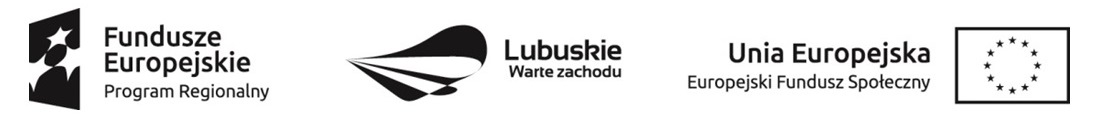 	Załącznik nr 1Opis przedmiotu zamówienia do ZP.271.16.2021Dostawa sprzętu multimedialnego w ramach realizacji projektu pn. „Modernizacja kształcenia zawodowego w Powiecie Żagańskim”Projekt współfinansowany z Europejskiego Funduszu Społecznego w ramach Regionalnego Programu Operacyjnego – Lubuskie 2020 w ramach Osi priorytetowej 8. Nowoczesna edukacja, Działanie 8.4. Doskonalenie jakości kształcenia zawodowego. Poddziałanie 8.1.1. Doskonalenie kształcenia zawodowego – projekty realizowane poza formułą ZIT.Lp.MINIMALNE WyposażeniePODAĆ Parametry oferowane / podać zakresy lub opisaćPODAĆModel/Typ/Producenta zaoferowanego produktu1. Projektor multimedialny – 1 szt.Technologia wyświetlania: DLP
Rozdzielczość: 1920 x 1080 (FHD 1080)
Jasność: 600 ANSI Lumenów
Kontrast statyczny: 100 000:1
Automatyczne ustawianie ostrości: Nie
Minimalna przekątna obrazu: 25”
Maksymalna przekątna obrazu: 100”
Minimalna odległość ekranu: 1.24 m
Proporcje obrazu: 16:9
Trwałość źródła światła: 30000 s
Audio: Tak
Gniazda we/wy: 1 x RJ-45 LAN,
1 x USB 2.0,
2 x HDMI,
1 x USB (Type C),
1 x 3,5 mm minijack
Poziom hałasu: 23 dB
Pobór mocy: 65 W
Wymiary: 170 x 170 x 49mm
Waga: 1 kg……………….2.Uchwyt sufitowy – 1 szt.Uniwersalny, uchwyt z szerokim zakresem regulacji długości i kąta nachylenia projektora.Solidna konstrukcja z duraluminium malowana na kolor biały. Minimalna odległość projektora od sufitu: 23 cm (bez montażu ramienia przedłużającego)Regulowana odległość projektora od sufitu w zakresie: 58-114 cm (z użyciem ramienia).Możliwość przeprowadzenia kabla przez podstawę mocowania do sufitu.Możliwość obrotu o 360º……………….3.Kolumna głośnikowa, Głośnik ścienny/sufitowy, projektor dźwięku PA – 2 szt.Moc	                       20WPasmo	                       150Hz- 16kHzSkuteczność	            89dB ± 3dBNapięcie pracy	70/100VWymiary	           105x75x410mmMasa	                       2,2kg……………….4.Laptop – 2 szt.Procesor Procesor powinien osiągać w teście wydajności PassMark PerformanceTest co najmniej wynik 13243 punktów Passmark CPU Mark. Wynik dla oferowanego procesora na dzień ukazania się postępowania lub późniejszy powinien być opublikowany na stronie:(WYDRUK ZE STRONY MOŻNA ZAŁĄCZYĆ DO OFERTY)https://www.cpubenchmark.net/Dyski, pamięci, napędyPojemność dysku SSD [GB] 512 Typ pamięci RAM DDR4 Wielkość pamięci RAM [GB] 8 Częstotliwość pamięci RAM [MHz] 3200 Liczba gniazd pamięci RAM 2 Maksymalna obsługiwana ilość pamięci RAM [GB] 32 Możliwość rozbudowy pamięci dyskowej Nie Wbudowany napęd optyczny Nie EkranPrzekątna ekranu [cal] 15.6 Rozdzielczość ekranu 1920 x 1080 Częstotliwość odświeżania obrazu [Hz] 60 Ekran dotykowy Nie Rodzaj matrycy Matowa Typ matrycy IPS Obraz i dźwiękKarta graficzna zintegrowana, właściwa do zaproponowanego procesora Pamięć karty graficznej Współdzielona z pamięcią RAM Karta dźwiękowa Zintegrowana Wbudowane głośniki Tak Wbudowany mikrofon Tak Wejście do mikrofonu Tak Wyjście audio Tak TechniczneUrządzenie wskazujące Touchpad Wbudowana kamera Tak Inne Brak KomunikacjaWi-Fi - standard 802.11 a/b/g/n/ac Karta sieciowa - standard Bluetooth 5.0 Złącze USB 3.1 Typ C 1 Liczba złączy USB 3.0 2 Liczba złączy USB 2.0 0 Wyjście HDMI - obecność Tak DisplayPort - obecność Nie Wyjście VGA (D-Sub) - obecność Nie Czytnik kart pamięci SD, SDHC, SDXC Oprogramowanie:System operacyjny Microsoft Windows 10 (64-bit), zainstalowany system operacyjny nie wymagający aktywacji za pomocą telefonu ani Internetu lub równoważny, to jest, posiadający graficzny interfejs użytkownika, darmowa aktualizacja w języku polskim, możliwość dokonywania poprawek systemu z podanej strony WWW przez Internet oraz przez centralny system zdalnej aktualizacji; ochrona połączeń internetowych; komunikaty systemowe, menu, zintegrowany system pomocy w języku polskim i zapewniający działanie w trybie graficznym; możliwość zdalnej konfiguracji, aktualizacji i administrowania oraz zdolność do zdalnego zarządzania kontami i profilami; W przypadku zaoferowania systemu równoważnego do systemu Windows oferent winien skonfigurować każdy z komputerów do pracy oraz w okresie gwarancji zapewnić wsparcie przy zmianach konfiguracji systemuWersja językowa systemu operacyjnego Polska ParametryWyposażenie Instrukcja obsługi w języku polskim, Karta gwarancyjna, Zasilacz Rodzaj laptopa Notebook ……………….